В соответствии со статьей 174.2 Бюджетного кодекса Российской Федерации,   Положения о бюджетном процессе в муниципальном образовании муниципального района «Печора»    ПРИКАЗЫВАЮ:Внести изменения в приказ управления финансов муниципального района «Печора» от 30 июля 2012 № 66-п «Об утверждении методики планирования бюджетных ассигнований бюджета муниципального образования муниципального района «Печора» на очередной финансовый год и плановый период»:В Методике планирования бюджетных ассигнований бюджета муниципального образования муниципального района «Печора» на очередной финансовый год и плановый период, утвержденной приказом (приложение):1.2. В пункте 6 слова «комплекса «АЦК – Планирование».» заменить словами «комплекса по планированию бюджета.»;Приказ вступает в силу со дня подписания и подлежит размещению на официальном сайте управления финансов муниципального района «Печора».
Начальник управления финансов МР «Печора»                                                                            И.А. Угловская,попопопоУПРАВЛЕНИЕ ФИНАНСОВ МУНИЦИПАЛЬНОГО РАЙОНА« ПЕЧОРА »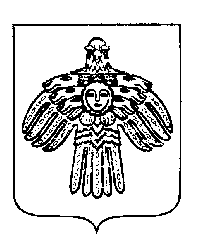 «ПЕЧОРА »  МУНИЦИПАЛЬНÖЙ  РАЙОНСА СЬÖМ ОВМÖСÖН ВЕСЬКÖДЛАНİНПРИКАЗТШÖКТÖДПРИКАЗТШÖКТÖДПРИКАЗТШÖКТÖД«16» сентября 2019 г.г. Печора,  Республика Коми	                            № 112-пО внесении изменений в приказ от  30.07.2012  №  66-пО внесении изменений в приказ от  30.07.2012  №  66-п